Publicado en Córdoba el 16/09/2021 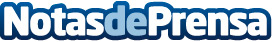 Los Patios, la fiesta de Córdoba más buscada por los usuarios en Google según SemrushLa primavera cordobesa completa los primeros puestos del ranking con la Feria, la Semana Santa y la Cata de Vinos, entre otras festividadesDatos de contacto:Dobuss957 289 665Nota de prensa publicada en: https://www.notasdeprensa.es/los-patios-la-fiesta-de-cordoba-mas-buscada Categorias: Nacional Telecomunicaciones Marketing Andalucia http://www.notasdeprensa.es